Dragi učenci in učenke ter starši!V upanju, da ste zdravi, vam predlagam nekaj idej za koriščenje časa, 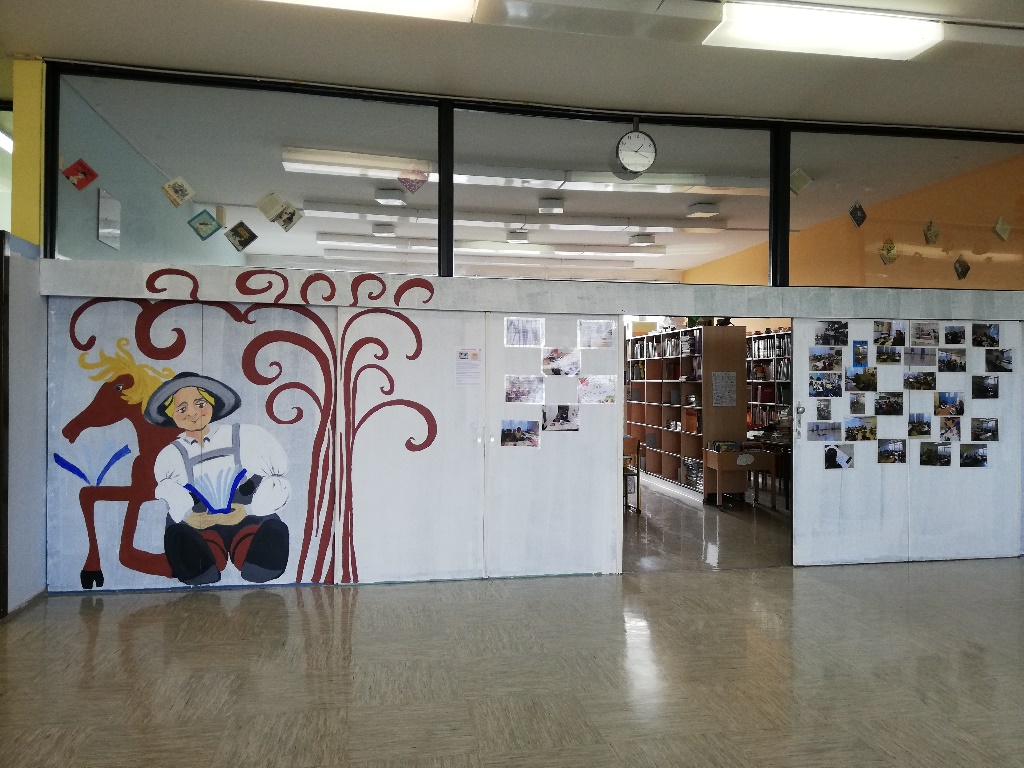 ko zaradi trenutnega stanja v državi, nismo v šoli.Na spletni strani naše šole (www.os-mk.si) lahko pod zavihkom “KNJIŽNICA – Urnik izposoje”http://www.os-mk.si/o-soli/knjiznica/urnik-izposojepregledujete in dostopate do različnih portalov, gradiv, filmov in ostalih kratkočasnih idej.Gradiva in povezave se redno dodajajo.Lahko mi tudi pišete! knjiznica@os-mk.siZ veseljem bom odgovorila na vašo pošto! Želim, da koristno izkoristimo dano situacijo ter seveda, da ostanete zdravi!šolska knjižničarka Tinkara